23 января 2013 года в городе Кемерово были подведены итоги конкурса видеоклипов «Кузбасс мечты моей», посвященном 70-летию Кемеровской области. На конкурсе были представлены работы всех округов области. Лучшими были признаны 16 видеороликов, из которых I место было присуждено новокузнечанам, а II место – нашей школе, точнее, авторам видеоролика нашей школы Динкелакер Хатуне Борисовне и Бехоевой Раисе Руслановне. Поздравляем наших педагогов!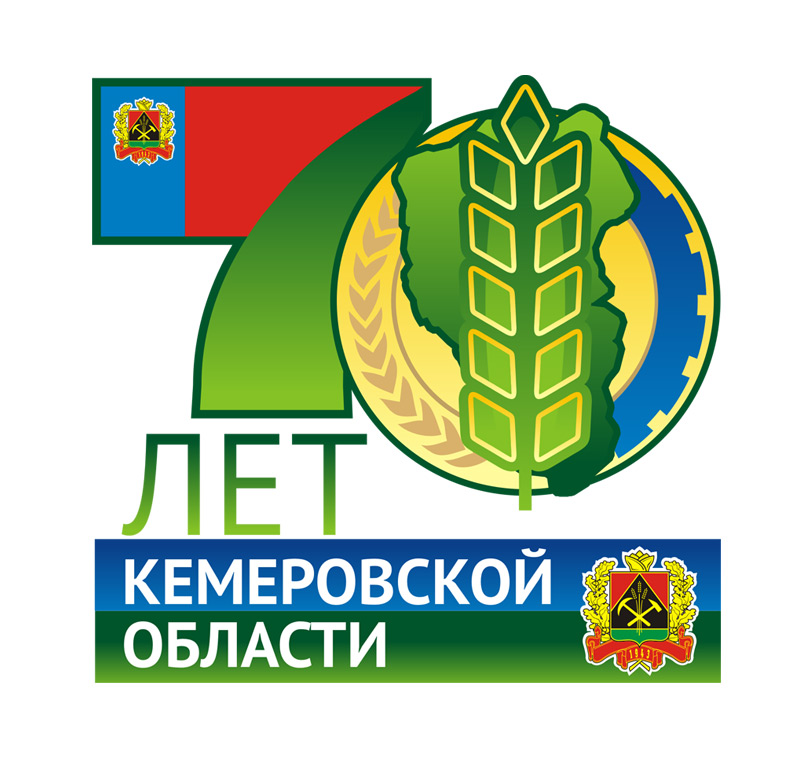 